FORM IS REQUIRED WITH PAYMENT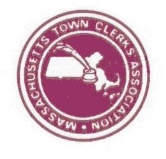 MASSACHUSETTS TOWN CLERKS ASSOCIATIONOFFICE STAFF CHANGE FORMTOWN / CLERK INFORMATIONTOWN / CLERK INFORMATIONCity / Town Name:_________________________________________________________________Clerk Name:COMPLETE THIS SECTION FORCOMPLETE THIS SECTION FORCOMPLETE THIS SECTION FORCOMPLETE THIS SECTION FORCOMPLETE THIS SECTION FORCOMPLETE THIS SECTION FORCOMPLETE THIS SECTION FORCOMPLETE THIS SECTION FORCOMPLETE THIS SECTION FORCOMPLETE THIS SECTION FORNEW OFFICE STAFF NEW OFFICE STAFF NEW OFFICE STAFF NEW OFFICE STAFF NEW OFFICE STAFF NEW OFFICE STAFF NEW OFFICE STAFF NEW OFFICE STAFF NEW OFFICE STAFF NEW OFFICE STAFF Members Name:Members Name:*Associate Membership:*Associate Membership:*Associate Membership:*Associate Membership:YES    NO YES    NO Email:Position Title:Position Title:Position Title:MTCA Member Benefit’s:MTCA Member Benefit’s:MTCA Member Benefit’s:Check box for each Member Benefit authorized for this staff person.Check box for each Member Benefit authorized for this staff person.Check box for each Member Benefit authorized for this staff person.Check box for each Member Benefit authorized for this staff person.Check box for each Member Benefit authorized for this staff person.Check box for each Member Benefit authorized for this staff person.Check box for each Member Benefit authorized for this staff person.MTCA Email:    MTCA Website:   Attend Conferences:     MTCA Email:    MTCA Website:   Attend Conferences:     MTCA Email:    MTCA Website:   Attend Conferences:     MTCA Email:    MTCA Website:   Attend Conferences:     MTCA Email:    MTCA Website:   Attend Conferences:     MTCA Email:    MTCA Website:   Attend Conferences:     Clerks Initials for AuthorizationClerks Initials for AuthorizationClerks Initials for AuthorizationMembers Name:Members Name:*Associate Membership:*Associate Membership:*Associate Membership:*Associate Membership:YES    NO YES    NO Email:Position:Position:Position:MTCA Member Benefit’s:MTCA Member Benefit’s:MTCA Member Benefit’s:Check box for each Member Benefit authorized for this staff person.Check box for each Member Benefit authorized for this staff person.Check box for each Member Benefit authorized for this staff person.Check box for each Member Benefit authorized for this staff person.Check box for each Member Benefit authorized for this staff person.Check box for each Member Benefit authorized for this staff person.Check box for each Member Benefit authorized for this staff person.MTCA Email:    MTCA Website:   Attend Conferences:     MTCA Email:    MTCA Website:   Attend Conferences:     MTCA Email:    MTCA Website:   Attend Conferences:     MTCA Email:    MTCA Website:   Attend Conferences:     MTCA Email:    MTCA Website:   Attend Conferences:     MTCA Email:    MTCA Website:   Attend Conferences:     Clerks Initials for AuthorizationClerks Initials for AuthorizationClerks Initials for Authorization* Add $25.00 for each ASSOCIATE MEMBER (Associate Membership is required for Professional Class Attendance to be recorded and tracked)Associate Memberships follow Office Staff to new locations* Add $25.00 for each ASSOCIATE MEMBER (Associate Membership is required for Professional Class Attendance to be recorded and tracked)Associate Memberships follow Office Staff to new locations* Add $25.00 for each ASSOCIATE MEMBER (Associate Membership is required for Professional Class Attendance to be recorded and tracked)Associate Memberships follow Office Staff to new locations* Add $25.00 for each ASSOCIATE MEMBER (Associate Membership is required for Professional Class Attendance to be recorded and tracked)Associate Memberships follow Office Staff to new locations* Add $25.00 for each ASSOCIATE MEMBER (Associate Membership is required for Professional Class Attendance to be recorded and tracked)Associate Memberships follow Office Staff to new locationsAMOUNT ENCLOSED:AMOUNT ENCLOSED:AMOUNT ENCLOSED:COMPLETE THIS SECTION TO COMPLETE THIS SECTION TO COMPLETE THIS SECTION TO COMPLETE THIS SECTION TO COMPLETE THIS SECTION TO COMPLETE THIS SECTION TO COMPLETE THIS SECTION TO COMPLETE THIS SECTION TO COMPLETE THIS SECTION TO COMPLETE THIS SECTION TO REMOVE OFFICE STAFFREMOVE OFFICE STAFFREMOVE OFFICE STAFFREMOVE OFFICE STAFFREMOVE OFFICE STAFFREMOVE OFFICE STAFFREMOVE OFFICE STAFFREMOVE OFFICE STAFFREMOVE OFFICE STAFFREMOVE OFFICE STAFFMembers Name: Members Name: Members Name: Members Name: Members Name: If moving to a new City/Town:If moving to a new City/Town:If moving to a new City/Town:Members Name:Members Name:Members Name:Members Name:Members Name:If moving to a new City/Town:If moving to a new City/Town:If moving to a new City/Town:  Please email forms when you submit for payment (if applicable) to ensure we have the form when payment is received.  Please email forms when you submit for payment (if applicable) to ensure we have the form when payment is received.  Please email forms when you submit for payment (if applicable) to ensure we have the form when payment is received.  Please email forms when you submit for payment (if applicable) to ensure we have the form when payment is received.Please make checks payable to: MASSACHUSETTS TOWN CLERKS’ ASSOCIATION, INC.Please make checks payable to: MASSACHUSETTS TOWN CLERKS’ ASSOCIATION, INC.Please make checks payable to: MASSACHUSETTS TOWN CLERKS’ ASSOCIATION, INC.Please make checks payable to: MASSACHUSETTS TOWN CLERKS’ ASSOCIATION, INC.Return form with check toPatricia Bessette,MTCA Assistant TreasurerQuestions on Membership:65 East Main StreetPhone:  508-588-0414 x1013Avon, MA 02322Fax:  508-559-0209Email:  membershipMTCA@gmail.com